                                                                                                                       Отряд волонтеров 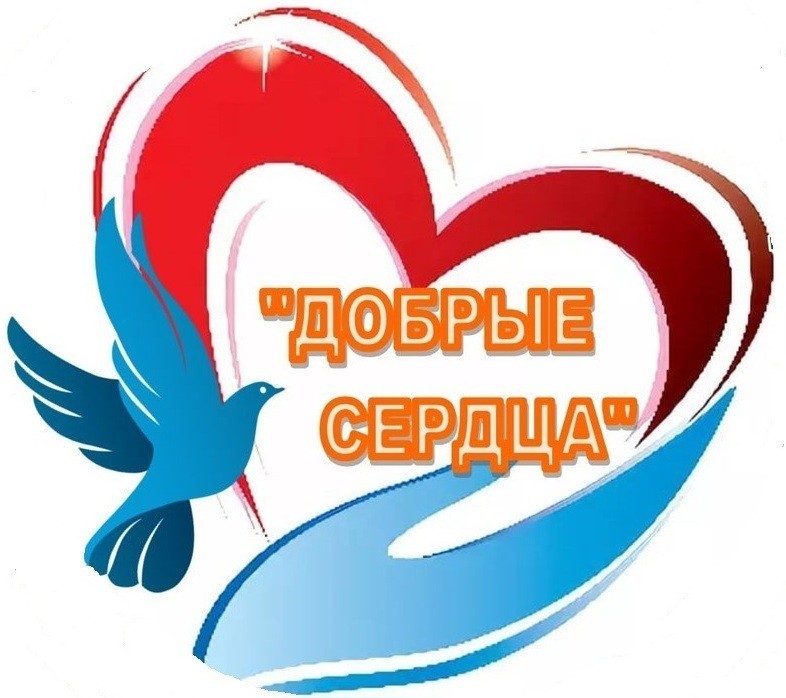 Муниципального бюджетного общеобразовательного учреждения – школы №35 имени А.Г. Перелыгина     города  Орла